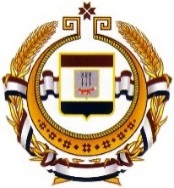 Совет директоровсредних профессиональных образовательных учрежденийРеспублики Мордовия«22» мая 2023 г.№ 331                 Информационное письмоОтчет о проведении Республиканской олимпиады по русскому языку среди обучающихся профессиональных образовательных организаций  Республики Мордовия 19 мая 2023 года на базе ГБПОУ РМ «Саранский электромеханический колледж» прошла Республиканская олимпиада по русскому языку (далее Олимпиада) среди обучающихся профессиональных образовательных организаций РМ при поддержке Министерства образования Республики Мордовия.В работе Олимпиады было заявлено 21 профессиональных образовательных организаций,  приняли участие в работе 21 профессиональных образовательных организаций. Участники Олимпиады:ГАПОУ РМ  «Саранский автомеханический техникум»;ГБПОУ РМ «Саранский государственный промышленно-экономический колледж»;ГБПОУ РМ «Саранский политехнический техникум»;ГБПОУ РМ «Саранский строительный техникум»;ГБПОУ РМ «Саранский техникум пищевой и перерабатывающей  промышленности»;ГБПОУ РМ «Саранский техникум сферы услуг и промышленных технологий;ГБПОУ РМ «Саранский техникум энергетики и электронной техники имени А. И. Полежаева»;ГБПОУ РМ «Саранский электромеханический колледж»;ГБПОУ РМ «Ардатовский аграрный техникум имени И. А. Пожарского»;ГБПОУ РМ «Атяшевский аграрный техникум;ГБПОУ РМ «Зубово-Полянский педагогический колледж»;ГБПОУ РМ «Ичалковский педагогический колледж»;ГБПОУ РМ «Кемлянский аграрный колледж»;ГБПОУ РМ «Ковылкинский аграрно-строительный колледж»;ГБПОУ РМ «Краснослободский аграрный техникум»;ГБПОУ РМ «Рузаевский техникум железнодорожного и городского транспорта имени А.П.Байкузова»;ГБПОУ РМ «Торбеевский колледж мясной и молочной промышленности»;ГБПОУ РМ «Ардатовский медицинский колледж»;ГБПОУ РМ «Саранский медицинский колледж»;ГБПОУ РМ «Алексеевский индустриальный техникум»;Ковылкинский филиал федерального государственного бюджетного образовательного учреждения высшего образования «Национальный исследовательский Мордовский государственный университет им. Н. П. Огарёва».Проведение Республиканской олимпиады было направлено на решение следующих целей и задач: – формирование уважения к историческому прошлому России, её культурному наследию; – сохранение культурной ценности русского языка в современном мире; – пропаганда научных знаний и развитие познавательных интересов;– выявление одарённых и талантливых учащихся. – повышение мотивации к изучению русского языка;– формирование устойчивого интереса к речевой, языковой, социокультурной и учебно-познавательной деятельности; – создание условий для личностного роста обучающихся.– обмен передовым педагогическим опытом в области СПО.Реализация целей и задач олимпиады осуществляется через освоение общих компетенций Федерального государственного образовательного стандарта.Республиканская олимпиада включала в себя материал по основным разделам дисциплины «Русский язык»:– Нормы произношения и ударения (орфоэпия);– Заимствованные слова в современной речи;–  Лексика, Фразеология;–  Морфология;– Орфография;– Синтаксис и пунктуация.В последнем задании олимпиады предлагалось участникам выразить свою точку зрения по поводу поднятой проблемы. Максимальное количество баллов за все задания – 61Победители Республиканской олимпиады по русскому языку награждены дипломами Министерства образования Республики Мордовия.Победители:Нагорнов Дмитрий Викторович, обучающийся ГБПОУ РМ «Саранский электромеханический колледж» – I место;Сидорова Татьяна Михайловна, обучающаяся ГБПОУ РМ «Саранский государственный промышленно-экономический колледж» – I место;Хохлова Меланья Евгеньевна, обучающаяся ГБПОУ РМ «Саранский медицинский колледж» – II место;Горшкова Анастасия Владимировна, обучающаяся Ковылкинский филиал Федерального Государственного бюджетного образовательного учреждения высшего образования «Мордовский Государственный университет им. Н. П. Огарёва» – III место».Жюри отмечает хороший уровень подготовки победителей.Объявлены благодарности за работу в составе жюри:Соткову В. А., кандидату филологических наук, доценту кафедры основного и среднего общего образования ГБУ ДПО РМ «ЦНППМ «Педагог 13. ру»;Медянкиной Е. В., методисту кафедры основного и среднего общего образования ГБУ ДПО РМ «ЦНППМ «Педагог 13. ру»;Кочергиной О. А., преподавателю русского языка и литературы  методической комиссии Общеобразовательных дисциплин ГБПОУ РМ «Саранский электромеханический колледж»;Зубрилину О. В., преподавателю русского языка и литературы  методической комиссии Общеобразовательных дисциплин ГБПОУ РМ «Саранский электромеханический колледж»;5. Богатовой С. А., преподавателю русского языка и литературы ГАПОУ РМ «Саранский автомеханический техникум»;6. Кочановой И. И., преподавателю русского языка и литературы ГБПОУ РМ «Ичалковский педагогический колледж».Всем участника были вручены дипломы участников.Объявлены благодарности всем преподавателям за подготовку участников олимпиады.Председатель Совета директоров           средних профессиональных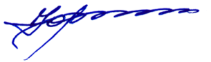             образовательных          учреждений Республики Мордовия                    Ю.В. Тутуков431030, РМ, Торбеевский район, р.п. Торбеево, ул. Студенческая, 45тел. 8(83456) 2-10-56, 2-14-94Факс 8(83456) 2-10-56, 2-14-94Е-mail: <koll.mol.prom.torb@e-mordovia.ru>